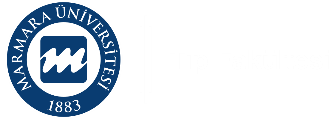 MARMARA UNIVERSITY SCHOOL of MEDICINEMARMARA UNIVERSITY SCHOOL of MEDICINEMARMARA UNIVERSITY SCHOOL of MEDICINEMARMARA UNIVERSITY SCHOOL of MEDICINE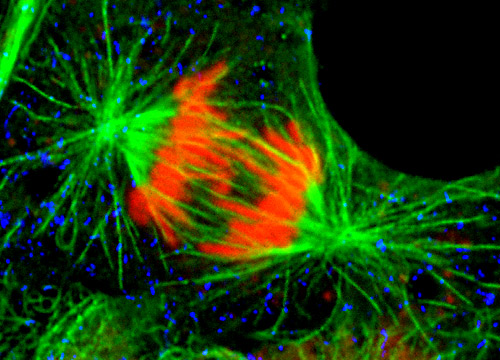 INTRODUCTION TO CELL AND CELLULAR REPLICATION YEAR 1 COURSE 1	October 03 – December 02, 2022	INTRODUCTION TO CELL AND CELLULAR REPLICATION YEAR 1 COURSE 1	October 03 – December 02, 2022	INTRODUCTION TO CELL AND CELLULAR REPLICATION YEAR 1 COURSE 1	October 03 – December 02, 2022	INTRODUCTION TO CELL AND CELLULAR REPLICATION YEAR 1 COURSE 1	October 03 – December 02, 2022	Coordinator of the Course 1.1Assoc. Prof. Bilgen Bilge GEÇKİNLİ Coordinator of the Course 1.1Assoc. Prof. Bilgen Bilge GEÇKİNLİ Coordinator of the Module 1.1Assist. Prof. Can ERZİKCoordinator of the Module 1.1Assist. Prof. Can ERZİK	Year 1 Coordinators 	Prof Dilek AKAKIN & Prof. Mustafa AKKİPRİK	Year 1 Coordinators 	Prof Dilek AKAKIN & Prof. Mustafa AKKİPRİK	Year 1 Coordinators 	Prof Dilek AKAKIN & Prof. Mustafa AKKİPRİK	Year 1 Coordinators 	Prof Dilek AKAKIN & Prof. Mustafa AKKİPRİKModule CoordinatorsProf. Rezzan GÜLHAN, Assist.Prof. Sinem YILDIZ İNANICIModule CoordinatorsProf. Rezzan GÜLHAN, Assist.Prof. Sinem YILDIZ İNANICIIntroduction to Clinical Practice (ICP) CoordinatorsProf. Gülru Pemra CÖBEK ÜNALAN,Prof. Serap ÇİFÇİLİIntroduction to Clinical Practice (ICP) CoordinatorsProf. Gülru Pemra CÖBEK ÜNALAN,Prof. Serap ÇİFÇİLİCoordinator of Multidisciplinary Students’ Lab.Prof. Betül YILMAZCoordinator of Multidisciplinary Students’ Lab.Prof. Betül YILMAZCoordinator of Clinical Skills Lab.Prof. Çiğdem APAYDIN KAYACoordinator of Clinical Skills Lab.Prof. Çiğdem APAYDIN KAYA Coordinator of Assessment UniteAssist. Prof. Cevdet NACAR Coordinator of Assessment UniteAssist. Prof. Cevdet NACARCoordinator of Student Exchange ProgramsAssist. Prof. Can ERZİKCoordinator of Student Exchange ProgramsAssist. Prof. Can ERZİKVice-Chief CoordinatorsVice-Chief CoordinatorsVice-Chief CoordinatorsVice-Chief CoordinatorsProgramProf. Oya ORUNAssessment Prof. Hasan R. YANANLIAssessment Prof. Hasan R. YANANLIStudents’ AffairsAssist. Prof. Can ERZİKChief Coordinator (Pre-Clinical Education) Prof. Serap ŞİRVANCIChief Coordinator (Pre-Clinical Education) Prof. Serap ŞİRVANCICoordinator of Medical Education Program Evaluation and Development CommissionProf. Harika ALPAYCoordinator of Medical Education Program Evaluation and Development CommissionProf. Harika ALPAYVice Dean (Education)Assoc. Prof. Altuğ ÇİNÇİN & Prof. Hasan R. YANANLIVice Dean (Education)Assoc. Prof. Altuğ ÇİNÇİN & Prof. Hasan R. YANANLIDean Prof.  Ümit Süleyman ŞEHİRLİDean Prof.  Ümit Süleyman ŞEHİRLİMU MEDICAL SCHOOL PRE-CLINICAL EDUCATION PROGRAMLEARNING OUTCOMES / COMPETENCIESClinical Care: Qualified patient care and community oriented health careBasic clinical skillsThe organization and management of the patient and the patient careThe organization and the management of health care delivery services / system  Health promotion and disease preventionMedical Knowledge and Evidence-Based MedicineAppropriate information retrieval and management skillsThe integration of knowledge, critical thinking and evidence-based decision makingScientific methods and basic research skillsProfessional Attitudes and ValuesCommunication skills and effective communication with patients / patient relativesInterpersonal relationships and team workingEthical and professional values, responsibilitiesIndividual, social and cultural values and responsibilitiesReflective practice and continuing developmentHealthcare delivery systems, management and community oriented health careEducation and counselingPHASE-1 LEARNING OBJECTIVESUnderstanding the normal structures and functions of human bodyCorrelating the basic concepts and principles to each other that define health and disease;  applying basic concepts and principles to health and disease conditions Developing clinical problem solving, clinical reasoning and evaluation skills by integrating biomedical, clinical, social and humanities knowledge Gaining basic clinical skills by applications in simulated settings.Awareness of the professional values in health and disease processes (professional, individual, societal) and acquisition necessary related skillsEvaluating critically and synthesizing all the medical evidence and perform respecting scientific, professional and ethical valuesAcquisition skills in reflective thinking and practicing, being open to continuous individual / professional development.PHASES – 1 THEMA/ORGAN SYSTEM-BASED COURSE PROGRAMSYear 1, Course 1: Introduction to Cell and Cellular ReplicationYear 1, Course 2: Cellular Metabolism and TransportYear 1, Course 3: Development and Organization of Human BodyYear 1, Course 4: Introduction to Nervous System and Human BehaviorYear 2, Course 1: Cell and Tissue Injury I Year 2, Course 2: Cell and Tissue Injury IIYear 2, Course 3: Hematopoietic System and Related DisordersYear 2, Course 4: Musculoskeletal, Integumentary Systems and Related DisordersYear 2, Course 5: Respiratory System and Related DisordersYear 3, Course 1: Cardiovascular System and Related DisordersYear 3, Course 2: Gastrointestinal System, Metabolism and Related DisordersYear 3, Course 3: Nervous System and Related DisordersYear 3, Course : Growth, Development, Mental Health and Related DisordersYear 3, Course 5: Urinary and Reproductive System and Related DisordersINTRODUCTION TO CELL AND CELLULAR REPLICATION INTRODUCTION TO CELL AND CELLULAR REPLICATION INTRODUCTION TO CELL AND CELLULAR REPLICATION AIM and LEARNING OBJECTIVES of COURSE Aim: At the end of this committee, first year students will gain knowledge about structure, function and mechanisms in human biology at the molecular and cellular levels with a specific emphasis on cellular replication and genetics.Learning Objectives: At the end of this committee, students will, Identify and describe the development, structure and function of cell and its subcomponents Evaluate the biochemical process of the cell Understand cell division process and related mechanisms Describe the genetics mechanisms and protein biosynthesis Understand genetic variation in individuals Describe the molecular mechanisms of genetic inheritance and genetic basis of inherited disease Acquire skills necessary to perform experimental applicationsAIM and LEARNING OBJECTIVES of COURSE Aim: At the end of this committee, first year students will gain knowledge about structure, function and mechanisms in human biology at the molecular and cellular levels with a specific emphasis on cellular replication and genetics.Learning Objectives: At the end of this committee, students will, Identify and describe the development, structure and function of cell and its subcomponents Evaluate the biochemical process of the cell Understand cell division process and related mechanisms Describe the genetics mechanisms and protein biosynthesis Understand genetic variation in individuals Describe the molecular mechanisms of genetic inheritance and genetic basis of inherited disease Acquire skills necessary to perform experimental applicationsAIM and LEARNING OBJECTIVES of COURSE Aim: At the end of this committee, first year students will gain knowledge about structure, function and mechanisms in human biology at the molecular and cellular levels with a specific emphasis on cellular replication and genetics.Learning Objectives: At the end of this committee, students will, Identify and describe the development, structure and function of cell and its subcomponents Evaluate the biochemical process of the cell Understand cell division process and related mechanisms Describe the genetics mechanisms and protein biosynthesis Understand genetic variation in individuals Describe the molecular mechanisms of genetic inheritance and genetic basis of inherited disease Acquire skills necessary to perform experimental applicationsASSESSMENT SYSTEMModule examination: Written exam at the end of module (10 % of final score)Practical examination: Practical exams at the end of courseCourse examination: Written exam at the end of course PROGRAM EVALUATION Evaluation at the end of the course, is done both orally and by using structured evaluation forms PROGRAM EVALUATION Evaluation at the end of the course, is done both orally and by using structured evaluation formsDEPARTMENTS PARTICIPATING IN COURSE-1  & MODULE-1DEPARTMENTS PARTICIPATING IN COURSE-1  & MODULE-1DEPARTMENTS PARTICIPATING IN COURSE-1  & MODULE-1BiochemistryBiophysicsBiostatistics Child and Adolescent Psychiatry Histology &EmbryologyPharmacology and Clinical Pharmacology BiochemistryBiophysicsBiostatistics Child and Adolescent Psychiatry Histology &EmbryologyPharmacology and Clinical Pharmacology Medical Biology Medical Genetics Medical History and EthicsObstetrics and Gynecology Pediatrics Public HealthLECTURERS / TUTORSLECTURERS / TUTORSLECTURERS / TUTORSMustafa AKKİPRİK, Professor of Medical BiologyGülnaz Nural BEKİROĞLU, Professor of BiostatisticsGülru Pemra CÖBEK ÜNALAN, Professor of Family Medicine Özge EMRE, Instructor of Medical EnglishFeriha ERCAN, Professor of Histology&EmbryologyFatih EREN, Professor of Medical Biology Can ERZİK, Assist. Professor of Medical BiologyBilgen Bilge GEÇKİNLİ, Assoc. Professor of Medical GeneticsMehmet Ali GÜLPINAR, Professor of Medical EducationGoncagül HAKLAR, Professor of BiochemistryMustafa AKKİPRİK, Professor of Medical BiologyGülnaz Nural BEKİROĞLU, Professor of BiostatisticsGülru Pemra CÖBEK ÜNALAN, Professor of Family Medicine Özge EMRE, Instructor of Medical EnglishFeriha ERCAN, Professor of Histology&EmbryologyFatih EREN, Professor of Medical Biology Can ERZİK, Assist. Professor of Medical BiologyBilgen Bilge GEÇKİNLİ, Assoc. Professor of Medical GeneticsMehmet Ali GÜLPINAR, Professor of Medical EducationGoncagül HAKLAR, Professor of BiochemistryPınar MEGA TİBER, Assoc. Professor of BiophysicsCevdet NACAR, Assist. Professor of BiophysicsOrhan ÖNDER, Lect. of Medical History and Ethicsİrem PEKER EYÜBOĞLU, Assist.Professor of Medical BiologyGürkan SERT, Assoc. Professor of Medical History and EthicsErdi SÖZEN, Lecturer of BiochemistryÖnder ŞİRİKÇİ, Professor of BiochemistrySerap ŞİRVANCI, Professor of Histology&EmbryologyYeşim TALMAN, Assoc. Professor of Basic Pharmaceutical SciencesAhmet Suha YALÇIN, Professor of Biochemistry Sinem YILDIZ İNANICI, Assist. Professor of Medical EducationBetül YILMAZ,  Professor of BiochemistryREADING / STUDYING MATERIALSBasic Histology, Junqueira, Corneiro, 8th Ed., Lange Başlangıcından Rönesansa Kadar Tıp Tarihi, Emine Atabek, Şefik Görkey Biochemistry, Stryer, 4th Ed., Freeman Biochemistry, Zubay, 3rd Ed., WCB Color Textbook of Histology, Gatrner, Hiatt, WB Saunders Harper's Biochemistry, Murray, Granner, 23rd Ed., Lange Histology: A Text and Atlas, Ross, Romwell, 3rd, Lippincott History of Medicine Ders Notları, Şefik Görkey Lehninger Principles of Biochemistry, Nelson, Cox, 3rd, Worth Medicine: An Illustrated History, Albert S. Lyons, R. Joseph Petrucelli, Molecular Biology of the Cell, Alberts, Bray, 3rd Ed., Garland Physics, Giancoli, 4th Ed., Prentice Hall The Cell: A Molecular Approach, Cooper, 2nd Ed., ASM Press Türk Tıp Tarihi, Bedi Şeyhsuvaroğlu, Gönül CantayREADING / STUDYING MATERIALSBasic Histology, Junqueira, Corneiro, 8th Ed., Lange Başlangıcından Rönesansa Kadar Tıp Tarihi, Emine Atabek, Şefik Görkey Biochemistry, Stryer, 4th Ed., Freeman Biochemistry, Zubay, 3rd Ed., WCB Color Textbook of Histology, Gatrner, Hiatt, WB Saunders Harper's Biochemistry, Murray, Granner, 23rd Ed., Lange Histology: A Text and Atlas, Ross, Romwell, 3rd, Lippincott History of Medicine Ders Notları, Şefik Görkey Lehninger Principles of Biochemistry, Nelson, Cox, 3rd, Worth Medicine: An Illustrated History, Albert S. Lyons, R. Joseph Petrucelli, Molecular Biology of the Cell, Alberts, Bray, 3rd Ed., Garland Physics, Giancoli, 4th Ed., Prentice Hall The Cell: A Molecular Approach, Cooper, 2nd Ed., ASM Press Türk Tıp Tarihi, Bedi Şeyhsuvaroğlu, Gönül CantayREADING / STUDYING MATERIALSBasic Histology, Junqueira, Corneiro, 8th Ed., Lange Başlangıcından Rönesansa Kadar Tıp Tarihi, Emine Atabek, Şefik Görkey Biochemistry, Stryer, 4th Ed., Freeman Biochemistry, Zubay, 3rd Ed., WCB Color Textbook of Histology, Gatrner, Hiatt, WB Saunders Harper's Biochemistry, Murray, Granner, 23rd Ed., Lange Histology: A Text and Atlas, Ross, Romwell, 3rd, Lippincott History of Medicine Ders Notları, Şefik Görkey Lehninger Principles of Biochemistry, Nelson, Cox, 3rd, Worth Medicine: An Illustrated History, Albert S. Lyons, R. Joseph Petrucelli, Molecular Biology of the Cell, Alberts, Bray, 3rd Ed., Garland Physics, Giancoli, 4th Ed., Prentice Hall The Cell: A Molecular Approach, Cooper, 2nd Ed., ASM Press Türk Tıp Tarihi, Bedi Şeyhsuvaroğlu, Gönül Cantay		SUMMARY OF THE COURSE		SUMMARY OF THE COURSE		SUMMARY OF THE COURSE		SUMMARY OF THE COURSEDisciplineLecture & Group DiscussionMultidisciplinary Lab. & Clinical Skills Lab. PracticeTotalBiochemistry27835Biophysics55Biostatistics66Chemistry2020Histology and Embryology 7411Medical Biology3434Medical Genetics11Medical History and Ethics1212Pediatrics22Subtotal11412126PBL Module88TOTAL12212134ICP-1: First Aid & Communication Skills Courses9918ICP-1: Computer Skills (Students’ Research Activity)6612Medical English1010TOTAL	147	27174NINE WEEK PROGRAMNINE WEEK PROGRAMNINE WEEK PROGRAMTHEORETICAL AND PRACTICAL SESSIONSLECTURER(S)/TUTOR(S)Week-1 (03 October - 07 October 2022)Week-1 (03 October - 07 October 2022)Week-1 (03 October - 07 October 2022)Monday03 October08:40-09:30D-1 AÇILIŞ09:40-10:30D-1 AÇILIŞ10:40-11:30D-1 AÇILIŞ11:40-12:3013:40-14:30Campus Orientation14:40-15:30Campus Orientation15:40-16:30Campus Orientation16:40-17:30Campus OrientationTuesday04 October08:40-09:30Introduction to the courseDr.Erdi Sözen09:40-10:30Origin of lifeDr. Can Erzik10:40-11:30Molecular recognition processDr. Can Erzik11:40-12:30Introduction to history of medicineDr. Gürkan Sert13:40-14:30Biomolecules and waterDr. Önder Şirikçi14:40-15:30Biomolecules and waterDr. Önder Şirikçi15:40-16:30Introduction to organic chemistryDr. Yeşim Talman16:40-17:30Wednesday05 October08:40-09:30Turning points in History of MedicineDr. Gürkan Sert09:40-10:30Turning points in History of MedicineDr. Gürkan Sert10:40-11:30Medical EnglishDr. Özge Emre11:40-12:30Medical EnglishDr. Özge Emre13:40-14:30Chemical compoundsDr. Yeşim Talman14:40-15:30Cellular organisation of lifeDr. İrem Peker Eyüboğlu15:40-16:30Cellular organisation of lifeDr. İrem Peker Eyüboğlu16:40-17:30Thursday06 October08:40-09:30Nucleic acidsDr. Mustafa Akkiprik09:40-10:30Structure of nucleic acidsDr. Erdi Sözen10:40-11:30Nucleus and nuclear genomeDr. Fatih Eren11:40-12:30Genes and heredityDr. İrem Peker Eyüboğlu13:40-14:30Introduction to ICP (Introduction to Clinical Practice)Dr. Gülru Pemra Ünalan14:40-15:30Program flow of ICP-1 Dr. Sinem Yıldız İnanıcı16:40-17:30Friday07 October08:40-09:3009:40-10:30History of AnatomyDr. Can Erzik10:40-11:30Introduction to Student Research and  Computer SkillsDr. Can Erzik11:40-12:30Introduction to Student Research and  Computer SkillsDr. Can Erzik13:40-14:3014:40-15:30MicroscopeDr. Serap Şirvancı15:40-16:30MicroscopeDr. Serap Şirvancı16:40-17:30Week-2 (10 October - 14 October 2022)Week-2 (10 October - 14 October 2022)Week-2 (10 October - 14 October 2022)Monday10 October09:40-10:30PBL Orientation10:40-11:30PBL Orientation11:40-12:30PBL Orientation13:40-14:3014:40-15:3015:40-16:3016:40-17:30Tuesday11 October08:40-09:3009:40-10:30HistotechniquesDr. Serap Şirvancı10:40-11:30History of PhysiologyDr.Orhan Önder11:40-12:30History of Medicine in Seljukid and Ottoman AgesDr.Orhan Önder13:40-14:30Atoms and atomic theory, atomic properties and periodic tableDr. Yeşim Talman14:40-15:30Chemical bonds: ionic and covalentDr. Yeşim Talman15:40-16:3016:40-17:30Wednesday12 October08:40-09:30Solubility, pH and buffersDr. Önder Şirikçi09:40-10:30Solubility, pH and buffersDr. Önder Şirikçi10:40-11:30Medical EnglishDr. Özge Emre11:40-12:30Medical EnglishDr. Özge Emre13:40-14:30Cell division kineticsDr. Mustafa Akkiprik14:40-15:30Chemical reactions and equilibriumDr. Yeşim Talman15:40-16:30Chemical reactions and equilibriumDr. Yeşim Talman16:40-17:30Thursday13 October08:40-09:3009:40-10:30Acids and basesDr. Yeşim Talman10:40-11:30Acids and basesDr. Yeşim Talman11:40-12:30Cell cycleDr. Mustafa Akkiprik13:40-14:30Amino acidsDr. Önder Şirikçi14:40-15:30Amino acidsDr. Önder Şirikçi15:40-16:3016:40-17:30Friday14 October08:40-09:3009:40-10:3010:40-11:30Introduction to Student Research and  Computer SkillsDr. Can Erzik11:40-12:30Introduction to Student Research and  Computer SkillsDr. Can Erzik13:40-14:3014:40-15:30Structure of carbohydratesDr. Önder Şirikçi15:40-16:30Structure of carbohydratesDr. Önder Şirikçi16:40-17:30Week-3 (17 October - 21 October 2022)Week-3 (17 October - 21 October 2022)Week-3 (17 October - 21 October 2022)Monday17 October08:40-09:30Evolution of the concept of infectionDr.Orhan Önder09:40-10:30History of surgery Dr.Orhan Önder10:40-11:30MitosisDr. İrem Peker Eyüboğlu11:40-12:30MeiosisDr. İrem Peker Eyüboğlu13:40-14:30Chemical kinetics and reaction mechanismsDr. Yeşim Talman14:40-15:30Chemical kinetics and reaction mechanismsDr. Yeşim Talman15:40-16:30Elective course 16:40-17:30Elective course Tuesday18 October08:40-09:30DNA replicationDr. İrem Peker Eyüboğlu09:40-10:30DNA replicationDr. İrem Peker Eyüboğlu10:40-11:30Cellular organels and inclusions at LM and EM levelDr. Feriha Ercan11:40-12:30Cellular organels and inclusions at LM and EM levelDr. Feriha Ercan13:40-14:30Thermochemistry (chemical energetics)Dr. Yeşim Talman14:40-15:30Thermochemistry (chemical energetics)Dr. Yeşim Talman15:40-16:3016:40-17:30Wednesday19 October08:40-09:30Y2C1 SINAV09:40-10:30Y2C1 SINAV10:40-11:30Y2C1 SINAV11:40-12:30Y2C1 SINAV13:40-14:30RNA synthesis and processingDr. Fatih Eren14:40-15:30Solubility and complex ion equilibriumDr. Yeşim Talman15:40-16:30Solubility and complex ion equilibriumDr. Yeşim Talman16:40-17:30Thursday20 October08:40-09:30Y3C1 SINAV09:40-10:30Y3C1 SINAV10:40-11:30Y3C1 SINAV11:40-12:30Y3C1 SINAV13:40-14:3014:40-15:3015:40-16:30Structure of lipidsDr. Goncagül Haklar16:40-17:30Structure of lipidsDr. Goncagül HaklarFriday21 October08:40-09:30Communication Skills and Introduction to Medical Interview (Communication variables)/Clinical Skills Laboratory (CSL) ActivitiesDr. Sinem Yıldız İnanıcı09:40-10:30Communication Skills and Introduction to Medical Interview (Communication variables)/Clinical Skills Laboratory (CSL) ActivitiesDr. Sinem Yıldız İnanıcı10:40-11:30Communication Skills and Introduction to Medical Interview (Communication variables)Dr. Mehmet Ali Gülpınar11:40-12:30Communication Skills and Introduction to Medical Interview (Communication variables)Dr. Mehmet Ali Gülpınar13:40-14:3014:40-15:30Protein structure and function-1Dr. Betül Yılmaz15:40-16:30Protein structure and function-1Dr. Betül Yılmaz16:40-17:30Week-4 (24 October - 28 October 2022)Week-4 (24 October - 28 October 2022)Week-4 (24 October - 28 October 2022)Monday24 October08:40-09:30What is statistics and biostatistics?Dr. Gülnaz Nural Bekiroğlu09:40-10:30Statistics in medical researchDr. Gülnaz Nural Bekiroğlu10:40-11:30Electrochemistry: oxidation and reductionDr. Yeşim Talman11:40-12:30Electrochemistry: oxidation and reductionDr. Yeşim Talman13:40-14:30Nucleus and cell divisionDr. Feriha Ercan14:40-15:30Nucleus and cell divisionDr. Feriha Ercan15:40-16:30Elective course 16:40-17:30Elective course Tuesday25 October08:40-09:3009:40-10:30History of Medicine in Turkish RepublicDr. Gürkan Sert10:40-11:30Protein structure and function-2Dr. Betül Yılmaz11:40-12:30Protein structure and function-2Dr. Betül Yılmaz13:40-14:30Protein synthesisDr. Fatih Eren14:40-15:30Protein synthesisDr. Fatih Eren15:40-16:3016:40-17:30Wednesday26 October08:40-09:30Introduction to geneticsDr. Can Erzik09:40-10:30Factors affecting single-gene inheritance patternsDr. Can Erzik10:40-11:30Medical EnglishDr. Özge Emre11:40-12:30Medical EnglishDr. Özge Emre13:40-14:30Introduction to biophysics Dr. Pınar Mega Tiber14:40-15:30Fundamentals of biomechanicsDr. Pınar Mega Tiber15:40-16:3016:40-17:30Thursday27 October08:40-09:3009:40-10:30Structure of proteinsDr. Yeşim Talman10:40-11:30High energy compoundsDr. Yeşim Talman11:40-12:30Information content of DNADr. Cevdet Nacar13:40-14:30Viruses, plasmids, transposable genetic elementsDr. Mustafa Akkiprik14:40-15:30Designing researchDr. Gülnaz Nural Bekiroğlu15:40-16:30Types of dataDr. Gülnaz Nural Bekiroğlu16:40-17:30Friday28 October08:40-09:30Communication Skills and Introduction to Medical Interview (Communication variables)/Clinical Skills Laboratory (CSL) ActivitiesDr. Sinem Yıldız İnanıcı09:40-10:30Communication Skills and Introduction to Medical Interview (Communication variables)/Clinical Skills Laboratory (CSL) ActivitiesDr. Sinem Yıldız İnanıcı10:40-11:30Communication Skills and Introduction to Medical Interview (Effective Communication & Communication Barriers)Dr. Mehmet Ali Gülpınar11:40-12:30Communication Skills and Introduction to Medical Interview (Effective Communication & Communication Barriers)Dr. Mehmet Ali Gülpınar13:40-14:30TATİL14:40-15:30TATİL15:40-16:30TATİL16:40-17:30TATİL17:40-18:30TATİLWeek-5 (31 October - 04 November 2022)Week-5 (31 October - 04 November 2022)Week-5 (31 October - 04 November 2022)Monday31 October08:40-09:3009:40-10:3010:40-11:30RecombinationDr. Can Erzik11:40-12:30Genetic variation in populationsDr. Can Erzik13:40-14:30Structure of lipidsDr. Yeşim Talman14:40-15:30Structure of carbohydratesDr. Yeşim Talman15:40-16:30Elective course 16:40-17:30Elective course Tuesday01 November08:40-09:30History of human experimentation Dr. Gürkan Sert09:40-10:30History of medical professionalismDr. Gürkan Sert10:40-11:30Fundamentals of biomechanicsDr. Pınar Mega Tiber11:40-12:30Energy, heat, work and power of the bodyDr. Pınar Mega Tiber13:40-14:30PBL Study Time14:40-15:30PBL-115:40-16:30PBL-116:40-17:30Wednesday02 November08:40-09:30Enzymes: IntroductionDr. Ahmet Suha Yalçın09:40-10:30Enzymes: IntroductionDr. Ahmet Suha Yalçın10:40-11:30Medical EnglishDr. Özge Emre11:40-12:30Medical EnglishDr. Özge Emre13:40-14:30Histology LAB: Cell types - Group A Multidisciplinary Lab.14:40-15:30Histology LAB: Cell types - Group A Multidisciplinary Lab.15:40-16:30Histology LAB: Cell types - Group B Multidisciplinary Lab.16:40-17:30Histology LAB: Cell types - Group B Multidisciplinary Lab.Thursday03 November08:40-09:30Enzymes: Mechanism of actionDr. Ahmet Suha Yalçın09:40-10:30Enzymes: Mechanism of actionDr. Ahmet Suha Yalçın10:40-11:30Mutations and polymorphismsDr. Fatih Eren11:40-12:30DNA RepairDr. Mustafa Akkiprik13:40-14:30Histology LAB: Cell division - Group A Multidisciplinary Lab.14:40-15:30Histology LAB: Cell division - Group A Multidisciplinary Lab.15:40-16:30Histology LAB: Cell division - Group B Multidisciplinary Lab.16:40-17:30Histology LAB: Cell division - Group B Multidisciplinary Lab.Friday04 November08:40-09:3009:40-10:30Chromosome structure, function and anomaliesDr. Can Erzik10:40-11:30Enzymes: RegulationDr. Ahmet Suha Yalçın11:40-12:30Enzymes: RegulationDr. Ahmet Suha Yalçın13:40-14:30PBL Study Time14:40-15:30PBL-215:40-16:30PBL-216:40-17:30Week-6 (07 November - 11 November 2022)Week-6 (07 November - 11 November 2022)Week-6 (07 November - 11 November 2022)Monday07 November08:40-09:30ICP-1: First-Aid Course 09:40-10:30ICP-1: First-Aid Course 10:40-11:30ICP-1: First-Aid Course 11:40-12:30ICP-1: First-Aid Course 13:40-14:30PBL-314:40-15:30PBL-315:40-16:30Elective course 16:40-17:30Elective course Tuesday08 November08:40-09:30ICP-1: First-Aid Course 09:40-10:30ICP-1: First-Aid Course 10:40-11:30ICP-1: First-Aid Course 11:40-12:30ICP-1: First-Aid Course 13:40-14:30ICP-1: First-Aid Course 14:40-15:30ICP-1: First-Aid Course 15:40-16:30ICP-1: First-Aid Course 16:40-17:30ICP-1: First-Aid Course Wednesday09 November08:40-09:30ICP-1: First-Aid Course 09:40-10:30ICP-1: First-Aid Course 10:40-11:30ICP-1: First-Aid Course 11:40-12:30ICP-1: First-Aid Course 13:40-14:30ICP-1: First-Aid Course 14:40-15:30ICP-1: First-Aid Course 15:40-16:30ICP-1: First-Aid Course 16:40-17:30ICP-1: First-Aid Course Thursday10 November08:40-09:3009:40-10:3010 KASIM ATATÜRK'Ü ANMA TÖRENİ10:40-11:30Molecular transmission of genetic informationDr. Erdi Sözen11:40-12:30Molecular transmission of genetic informationDr. Erdi Sözen13:40-14:30Biochemistry LAB: Spectrophotometer - Group A Multidisciplinary Lab.14:40-15:30Biochemistry LAB: Spectrophotometer - Group A Multidisciplinary Lab.15:40-16:30Biochemistry LAB: Spectrophotometer - Group A Multidisciplinary Lab.16:40-17:30Biochemistry LAB: Spectrophotometer - Group A Multidisciplinary Lab.Friday11 November08:40-09:30Biochemistry LAB: Spectrophotometer - Group BMultidisciplinary Lab.09:40-10:30Biochemistry LAB: Spectrophotometer - Group BMultidisciplinary Lab.10:40-11:30Biochemistry LAB: Spectrophotometer - Group BMultidisciplinary Lab.11:40-12:30Biochemistry LAB: Spectrophotometer - Group BMultidisciplinary Lab.13:40-14:3014:40-15:3015:40-16:3016:40-17:30Week-7 (14 November - 18 November 2022)Week-7 (14 November - 18 November 2022)Week-7 (14 November - 18 November 2022)Monday14 November08:40-09:3009:40-10:30CytogeneticsDr. Bilgen Bilge Geçkinli10:40-11:30Regulation of gene expressionDr. İrem Peker Eyüboğlu11:40-12:30Regulation of gene expressionDr. İrem Peker Eyüboğlu13:40-14:3014:40-15:3015:40-16:30Elective course 16:40-17:30Elective course Tuesday15 November08:40-09:3009:40-10:30Cell death and molecular mechanismsDr. Mustafa Akkiprik10:40-11:30Posttranscriptional and posttranslational modificationsDr. Erdi Sözen11:40-12:30Posttranscriptional and posttranslational modificationsDr. Erdi Sözen13:40-14:30PBL Study Time14:40-15:30PBL-415:40-16:30PBL-416:40-17:30Wednesday16 November08:40-09:3009:40-10:30Molecular basis of diseaseDr. Mustafa Akkiprik10:40-11:30Medical EnglishDr. Özge Emre11:40-12:30Medical EnglishDr. Özge Emre13:40-14:30Describing the data with graphicsDr. Gülnaz Nural Bekiroğlu14:40-15:30Describing the data with numbersDr. Gülnaz Nural Bekiroğlu15:40-16:3016:40-17:30Thursday17 November08:40-09:3009:40-10:3010:40-11:3011:40-12:3013:40-14:3014:40-15:3015:40-16:3016:40-17:30Friday18 November08:40-09:30Communication Skills and Introduction to Medical Interview (Practice-Effective Communication)Dr. Çiğdem Apaydın Kaya09:40-10:30Communication Skills and Introduction to Medical Interview (Practice-Effective Communication)Dr. Çiğdem Apaydın Kaya10:40-11:30Communication Skills and Introduction to Medical Interview (Practice-Effective Communication)Dr. Çiğdem Apaydın Kaya11:40-12:30Communication Skills and Introduction to Medical Interview (Practice-Effective Communication)Dr. Çiğdem Apaydın Kaya13:40-14:3014:40-15:30Communication Skills and Introduction to Medical Interview (Practice-Effective Communication)Dr. Çiğdem Apaydın Kaya15:40-16:30Communication Skills and Introduction to Medical Interview (Practice-Effective Communication)Dr. Çiğdem Apaydın Kaya16:40-17:30Week-8 (21 November - 25 November 2022)Week-8 (21 November - 25 November 2022)Week-8 (21 November - 25 November 2022)Monday21 November08:40-09:3009:40-10:3010:40-11:30Detection of nucleic acidsDr. Mustafa Akkiprik11:40-12:30Tools of cell biologyDr. Mustafa Akkiprik13:40-14:3014:40-15:3015:40-16:30Elective course 16:40-17:30Elective course Tuesday22 November08:40-09:3009:40-10:30Multifactorial inheritanceDr. Can Erzik10:40-11:30Mechanism of signal transductionDr. Erdi Sözen11:40-12:30Mechanism of signal transductionDr. Erdi Sözen13:40-14:30Biochemistry LAB: Urease - Group AMultidisciplinary Lab.14:40-15:30Biochemistry LAB: Urease - Group AMultidisciplinary Lab.15:40-16:30Biochemistry LAB: Urease - Group AMultidisciplinary Lab.16:40-17:30Biochemistry LAB: Urease - Group AMultidisciplinary Lab.Wednesday23 November08:40-09:3009:40-10:3010:40-11:30Medical EnglishDr. Özge Emre11:40-12:30Medical EnglishDr. Özge Emre13:40-14:30Biochemistry LAB: Urease - Group BMultidisciplinary Lab.14:40-15:30Biochemistry LAB: Urease - Group BMultidisciplinary Lab.15:40-16:30Biochemistry LAB: Urease - Group BMultidisciplinary Lab.16:40-17:30Biochemistry LAB: Urease - Group BMultidisciplinary Lab.Thursday24 November08:40-09:3009:40-10:3010:40-11:3011:40-12:3013:40-14:3014:40-15:3015:40-16:3016:40-17:30Friday25 November08:40-09:3009:40-10:3010:40-11:3011:40-12:3013:40-14:3014:40-15:3015:40-16:3016:40-17:30Week-9 (28 November - 02 December 2022)Week-9 (28 November - 02 December 2022)Week-9 (28 November - 02 December 2022)Monday28 November08:40-09:3009:40-10:3010:40-11:3011:40-12:3013:40-14:3014:40-15:3015:40-16:30Elective course 16:40-17:30Elective course Tuesday29 November08:40-09:3009:40-10:3010:40-11:3011:40-12:3013:40-14:3014:40-15:3015:40-16:3016:40-17:30Wednesday30 November08:40-09:3009:40-10:3010:40-11:3011:40-12:3013:40-14:3014:40-15:3015:40-16:3016:40-17:30Thursday01 December08:40-09:30Y1C1 THEORETICAL EXAM09:40-10:30Y1C1 THEORETICAL EXAM10:40-11:30Y1C1 THEORETICAL EXAM11:40-12:30Y1C1 THEORETICAL EXAM13:40-14:3014:40-15:3015:40-16:3016:40-17:30Friday02 December08:40-09:3009:40-10:3010:40-11:3011:40-12:3013:40-14:3014:40-15:3015:40-16:3016:40-17:30